ΑΝΑΚΟΙΝΩΣΗ ΤΥΠΟΥΗ ΚΥΠΡΟΣ ΣΤΗΝ ΚΟΡΥΦΗ ΤΗΣ ΑΠΟΡΡΟΦΗΣΗΣ ΚΟΝΔΥΛΙΩΝ ΠΟΛΙΤΙΚΗΣ ΣΥΝΟΧΗΣ 2014 - 2020Σύμφωνα με την Ευρωπαϊκή Επιτροπή, η Κύπρος συνεχίζει να διαγραφεί εξαιρετική πορεία όσον αφορά την απορρόφηση κοινοτικών κονδυλίων στα πλαίσια των Ταμείων της Πολιτικής Συνοχής, κατέχοντας τις πρώτες θέσεις μεταξύ των Κρατών Μελών.Συγκεκριμένα, με βάση τα τρέχοντα στατιστικά στοιχεία για την απορρόφηση (Cohesion Policy Data https://cohesiondata.ec.europa.eu/- Σεπτέμβριος 2021), η Κύπρος κατατάσσεται πλέον 1η για το Ευρωπαϊκό Κοινωνικό Ταμείο (European Social Fund) και 2η για το Ευρωπαϊκό Ταμείο Περιφερειακής  Ανάπτυξης (European Regional and Development Fund). Οι εν λόγω χρηματοδοτήσεις στοχεύουν, μεταξύ άλλων, στους τομείς Επιχειρηματικότητας, Απασχόλησης, Ενέργειας, Τεχνολογιών Πληροφορικής, Έρευνας και Καινοτομίας, Περιβάλλοντος, Μεταφορών, Αστικής Ανάπτυξης, Εκπαίδευσης και ενίσχυση της Κοινωνικής Συνοχής.  Στο πλαίσιο αυτό, η Κύπρος έχει προωθήσει ένα μεγάλο αριθμό έργων, αξιοποιώντας πλήρως τα αναπτυξιακά κονδύλια της Ευρωπαϊκής Ένωσης, με γνώμονα την πρόοδο της οικονομίας και της κοινωνίας, αλλά και προς επίτευξη των στρατηγικών αναπτυξιακών επιδιώξεων της χώρας.  Επίσης, μείζονος σημασίας είναι και η συνεισφορά της Πολιτικής Συνοχής στην καταπολέμηση των συνεπειών της τρέχουσας πανδημίας μέσω της χρηματοδότησης δράσεων στους τομείς της υγείας, της απασχόλησης και της στήριξης Μικρομεσαίων Επιχειρήσεων. Ο Υπουργός Οικονομικών εκφράζει την ιδιαίτερη ικανοποίηση του και συγχαίρει τις αρμόδιες υπηρεσίες για την εξαιρετική δουλειά που έχει γίνει.  Υπογραμμίζει παράλληλα ότι πρόκληση πλέον είναι η αποτελεσματική υλοποίηση του Σχεδίου Ανάκαμψης και Ανθεκτικότητας «Κύπρος το Αύριο». Προς το σκοπό αυτό ο Υπουργός Οικονομικών, καλεί όλους τους εμπλεκόμενους φορείς προς αποτελεσματική αξιοποίηση των ευρωπαϊκών κονδυλίων που συνεισφέρουν καθοριστικά στην αναπτυξιακή πολιτική του κράτους. 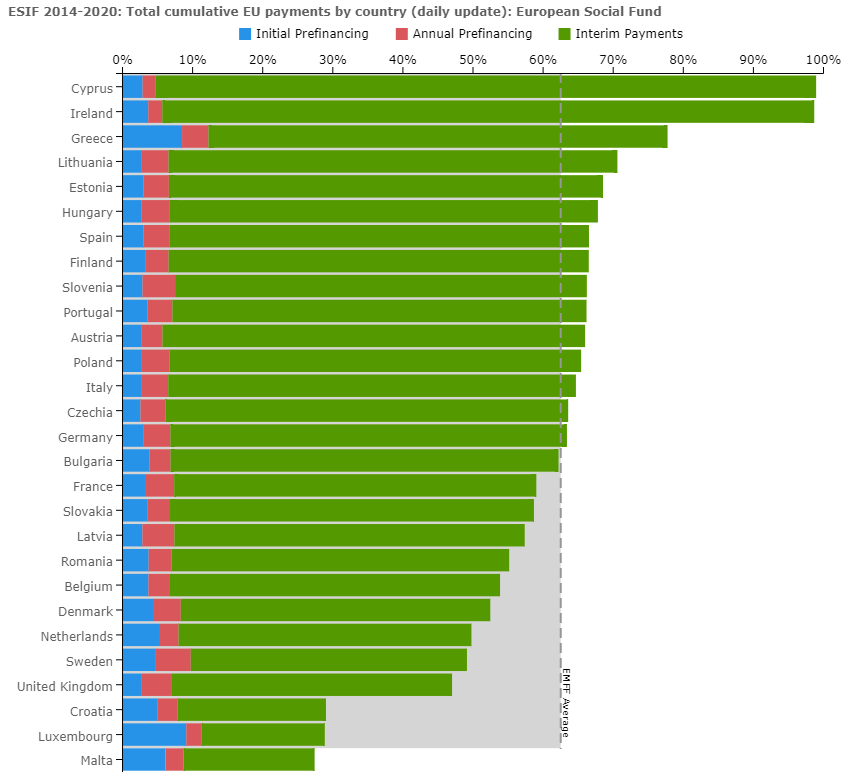 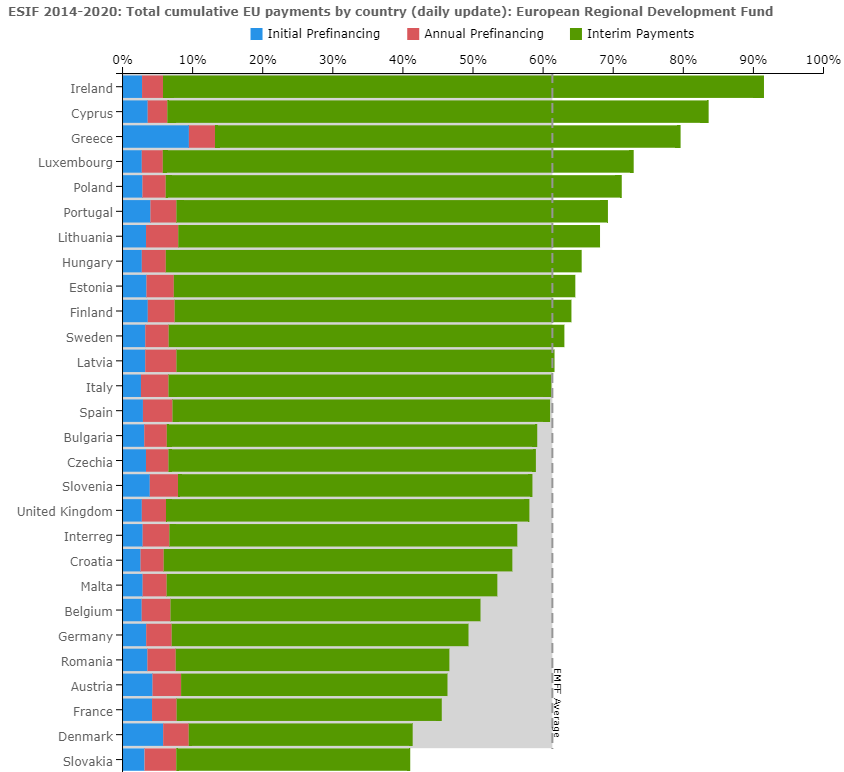 